Решение22.01.2013г.                                                                                                            №XXVIII/5г.Чадыр-ЛунгаОб утверждении Положения о функционировании Чадыр-Лунгского Городского Совета	В соответствии с Законом РМ №457-XV от 14.11.2003г. Об утверждении Типового положения об образовании и функционировании местных и районных советов, руководствуясь п. m, ч.2, ст.14 Закона «О местном публичном управлении» № 436-ХVI от 28 декабря 2006 года,
Чадыр-Лунгский Городской СоветРЕШИЛ:Утвердить Положение  о функционировании Чадыр-Лунгского Городского Совета, согласно приложению.Признать утратившим силу Положение о функционировании Чадыр-Лунгского Городского Совета, утвержденное решением Городского Совета № XII/4 от 17.02.2000г. с последующими изменениями и дополнениями.Председатель Совета                      /подпись/                                       Константин КелешКонтрассигнует:Секретарь Совета                                 /подпись/                                            Наталия КристеваКопия верна.Секретарь Совета                                                                       Н. Кристева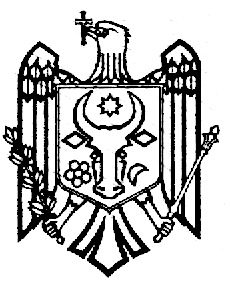 REPUBLICA MOLDOVAGAGAUZIAor. Ceadir-LungaSovıetuloraşuluiРЕСПУБЛИКА МОЛДОВАГАГАУЗИЯ (ГАГАУЗ ЕРИ)Чадыр-ЛунгскийГородской Совет6100, г. Чадыр-Лунгаул. Ленина, 91tel.  +(373 291) 2-08-36fax. +(373 291) 2-25-40www.ceadir-lunga.mdemail.ceadirlunga@gagauzia.md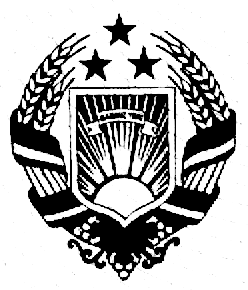 MOLDOVA RESPUBLIKASIGAGAUZ YERIÇadir
KasabaninTopluşu